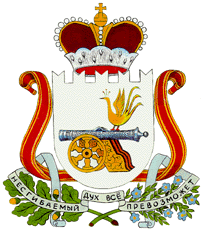 Р Е Ш Е Н И ЕОт  03 апреля  2020 года          	№08Об утверждении проекта  отчета об исполнении бюджета муниципального образования  Сметанинского сельского поселения Смоленского района Смоленской области за 2019 год Статья 11. Утвердить проект отчета об исполнении бюджета муниципального образования Сметанинского сельского поселения Смоленского  района Смоленской области за 2019 год по доходам в сумме 24 192,7 тыс. рублей, по расходам в сумме 23 177,6 тыс. рублей с превышением доходов над расходами (профицит бюджета муниципального образования Сметанинского сельского поселения Смоленского района Смоленской области) в сумме -1 015,1 тыс. рублей.Статья 2Утвердить показатели:1. доходов  бюджета муниципального образования Сметанинского сельского поселения Смоленского района Смоленской области за 2019 год  согласно приложению № 1 к настоящему решению;2. расходов бюджета муниципального образования Сметанинского сельского поселения Смоленского района Смоленской области за 2019 год по ведомственной структуре расходов бюджетов  согласно приложению № 2 к настоящему решению;3. расходов бюджета муниципального образования Сметанинского сельского поселения Смоленского района Смоленской области за 2019 год по разделам и подразделам классификации расходов бюджетов согласно приложению № 3 к настоящему решению;4. источников финансирования дефицита бюджета муниципального образования Сметанинского сельского поселения Смоленского района Смоленской области за 2019 год по кодам классификации  источников финансирования дефицита бюджетов согласно приложению № 4 к настоящему решению.Статья 3Настоящее решение опубликовать в газете «Сельская правда». Статья 4Настоящее решение вступает в силу с момента официального опубликования. Глава муниципального образованияСметанинского сельского поселенияСмоленского района Смоленской области                                			О.О.Харченко                                                                                                                                            Приложение № 1.к решению Совета депутатов Сметанинского сельского поселения Смоленского района Смоленской области от 03 апреля 2020 года №08   «О проекте отчета об исполнении бюджета Сметанинского сельского поселения  Смоленского района Смоленской области за 2019год.»Доходы бюджета муниципального образования Сметанинского сельского поселения Смоленского района  Смоленской области за 2019 год по кодам классификации доходов бюджетовтыс. руб.Приложение №2к решению Совета депутатов Сметанинского сельского поселения Смоленского района Смоленской области от 03 апреля  2020 года № 08   «О проекте отчета об исполнении бюджета Сметанинского сельского поселения  Смоленского района Смоленской области за 2019год.»Расходы бюджета муниципального образования Сметанинского сельского поселения Смоленского района Смоленской области за 2019 год по ведомственной структуре расходов бюджетовтыс. руб.Приложение № 3к решению Совета депутатов Сметанинского сельского поселения Смоленского района Смоленской области от03 апреля 2020 № 08«О проекте отчета об исполнении бюджета Сметанинского сельского поселения  Смоленского района Смоленской области за 2019год.»Расходы бюджета муниципального образования Сметанинского сельского поселения Смоленского района Смоленской области за 2019 год по разделам и подразделам  классификации расходов бюджетовтыс. руб.Приложение № 4к решению Совета депутатов Сметанинского сельского поселения Смоленского района Смоленской области от03 апреля 2020 № 08«О проекте отчета об исполнении бюджета Сметанинского сельского поселения  Смоленского района Смоленской области за 2019год.»Источники финансирования дефицита бюджета муниципального образования Сметанинского сельского поселения Смоленского района Смоленской области в 2019 году по кодам классификации источников финансирования дефицита бюджетов	тыс. руб.СОВЕТ ДЕПУТАТОВ  СМЕТАНИНСКОГО  СЕЛЬСКОГО     ПОСЕЛЕНИЯ СМОЛЕНСКОГО  РАЙОНА СМОЛЕНСКОЙ ОБЛАСТИНаименование показателяКодКассовое исполнениеНаименование показателяКодКассовое исполнение      Федеральное казначейство1001 805,6        Доходы от уплаты акцизов на дизельное топливо, подлежащие распределению между бюджетами субъектов Российской Федерации и местными бюджетами с учетом установленных дифференцированных нормативов отчислений в местные бюджеты (по нормативам, установленным Федеральным законом о федеральном бюджете в целях формирования дорожных фондов субъектов Российской Федерации)00010302231010000110821,9        Доходы от уплаты акцизов на моторные масла для дизельных и (или) карбюраторных (инжекторных) двигателей, подлежащие распределению между бюджетами субъектов Российской Федерации и местными бюджетами с учетом установленных дифференцированных нормативов отчислений в местные бюджеты (по нормативам, установленным Федеральным законом о федеральном бюджете в целях формирования дорожных фондов субъектов Российской Федерации)000103022410100001106,0        Доходы от уплаты акцизов на автомобильный бензин, подлежащие распределению между бюджетами субъектов Российской Федерации и местными бюджетами с учетом установленных дифференцированных нормативов отчислений в местные бюджеты (по нормативам, установленным Федеральным законом о федеральном бюджете в целях формирования дорожных фондов субъектов Российской Федерации)000103022510100001101 098,0        Доходы от уплаты акцизов на прямогонный бензин, подлежащие распределению между бюджетами субъектов Российской Федерации и местными бюджетами с учетом установленных дифференцированных нормативов отчислений в местные бюджеты (по нормативам, установленным Федеральным законом о федеральном бюджете в целях формирования дорожных фондов субъектов Российской Федерации)00010302261010000110-120,4      Федеральная налоговая служба1822 567,8        Налог на доходы физических лиц с доходов, источником которых является налоговый агент, за исключением доходов, в отношении которых исчисление и уплата налога осуществляются в соответствии со статьями 227, 2271 и 228 Налогового кодекса Российской Федерации000101020100100001101 610,0        Налог на доходы физических лиц с доходов, полученных от осуществления деятельности физическими лицами, зарегистрированными в качестве индивидуальных предпринимателей, нотариусов, занимающихся частной практикой, адвокатов, учредивших адвокатские кабинеты, и других лиц, занимающихся частной практикой в соответствии со статьей 227 Налогового кодекса Российской Федерации0001010202001000011083,9        Налог на доходы физических лиц с доходов, полученных физическими лицами в соответствии со статьей 228 Налогового кодекса Российской Федерации000101020300100001107,3        Единый сельскохозяйственный налог000105030100100001102,2        Налог на имущество физических лиц, взимаемый по ставкам, применяемым к объектам налогообложения, расположенным в границах сельских поселений00010601030100000110120,5        Земельный налог с организаций, обладающих земельным участком, расположенным в границах сельских поселений00010606033100000110498,3        Земельный налог с физических лиц, обладающих земельным участком, расположенным в границах сельских поселений00010606043100000110245,5      финансовое управление Администрации муниципального образования "Смоленский район" Смоленской области9123 193,5        Дотации бюджетам сельских поселений на выравнивание бюджетной обеспеченности000202150011000001503 193,5      Администрация Сметанинского сельского поселения Смоленского района Смоленской области93816 625,8        Доходы от сдачи в аренду имущества, находящегося в оперативном управлении органов управления сельских поселений и созданных ими учреждений (за исключением имущества муниципальных бюджетных и автономных учреждений)0001110503510000012034,2        Невыясненные поступления, зачисляемые в бюджеты сельских поселений00011701050100000180        Субсидии бюджетам сельских поселений на софинансирование капитальных вложений в объекты государственной (муниципальной) собственности субъектов Российской Федерации и (или) софинансирование мероприятий, не относящихся к капитальным вложениям в объекты государственной (муниципальной) собственности субъектов Российской Федерации0002022511310000015016 478,8        Субвенции бюджетам сельских поселений на осуществление первичного воинского учета на территориях, где отсутствуют военные комиссариаты00020235118100000150112,8ИТОГО ДОХОДОВИТОГО ДОХОДОВ24 192,7Наименование показателяВед.Разд.Ц.ст.Расх.Касс. расходНаименование показателяВед.Разд.Ц.ст.Расх.Касс. расход    Администрация Сметанинского сельского поселения Смоленского района Смоленской области9380000000000000000023 177,6      ОБЩЕГОСУДАРСТВЕННЫЕ ВОПРОСЫ938010000000000000002 845,1        Функционирование высшего должностного лица субъекта Российской Федерации и муниципального образования93801020000000000000487,3          Расходы на обеспечение деятельности Главы муниципального образования938010299Я0200140000487,3            Фонд оплаты труда государственных (муниципальных) органов938010299Я0200140121375,2            Взносы по обязательному социальному страхованию на выплаты денежного содержания и иные выплаты работникам государственных (муниципальных) органов938010299Я0200140129112,1        Функционирование Правительства Российской Федерации, высших исполнительных органов государственной власти субъектов Российской Федерации, местных администраций938010400000000000002 281,3          Расходы на обеспечение функций органов местного самоуправления в муниципальном образовании938010499Я05001400002 281,3            Фонд оплаты труда государственных (муниципальных) органов938010499Я05001401211 171,7            Взносы по обязательному социальному страхованию на выплаты денежного содержания и иные выплаты работникам государственных (муниципальных) органов938010499Я0500140129352,6            Прочая закупка товаров, работ и услуг938010499Я0500140244747,8            Уплата иных платежей938010499Я05001408539,1        Обеспечение деятельности финансовых, налоговых и таможенных органов и органов финансового (финансово-бюджетного) надзора9380106000000000000020,3          Иные межбюджетные трансферты из бюджетов сельских поселений в бюджет муниципального образования "Смоленский район" Смоленской области на решение вопросов местного значения938010699Я05П200200020,3            Иные межбюджетные трансферты938010699Я05П200254020,3        Резервные фонды938011100000000000000,0          Резервный фонд муниципального образования938011124010000000000,0            Резервные средства938011124010000008700,0        Другие общегосударственные вопросы9380113000000000000056,3          Обеспечение содержания, обслуживания и распоряжения объектами муниципальной собственности  в муниципальном образовании  "Смоленский район" Смоленской области"938011317Я012174100056,3            Прочая закупка товаров, работ и услуг938011317Я012174124450,0            Уплата налога на имущество организаций и земельного налога938011317Я01217418510,3            Уплата прочих налогов, сборов938011317Я01217418525,9      НАЦИОНАЛЬНАЯ ОБОРОНА93802000000000000000112,8        Мобилизационная и вневойсковая подготовка93802030000000000000112,8          Субвенции на осуществление первичного воинского учета, на территориях, где отсутствуют военные комиссариаты на территории муниципального образования .938020378Я0051180000112,8            Фонд оплаты труда государственных (муниципальных) органов938020378Я005118012151,1            Взносы по обязательному социальному страхованию на выплаты денежного содержания и иные выплаты работникам государственных (муниципальных) органов938020378Я005118012915,4            Прочая закупка товаров, работ и услуг938020378Я005118024446,2      НАЦИОНАЛЬНАЯ БЕЗОПАСНОСТЬ И ПРАВООХРАНИТЕЛЬНАЯ ДЕЯТЕЛЬНОСТЬ938030000000000000000,0        Обеспечение пожарной безопасности938031000000000000000,0          Обеспечение деятельности добровольных пожарных дружин и мероприятия по обеспечению пожарной безопасности в муниципальном образовании938031099Я00120900000,0            Прочая закупка товаров, работ и услуг938031099Я00120902440,0      НАЦИОНАЛЬНАЯ ЭКОНОМИКА938040000000000000001 506,6        Дорожное хозяйство (дорожные фонды)938040900000000000001 491,6          Финансирование основных мероприятий на реализацию МП "Совершенствование и развитие сети автомобильных дорог общего пользования на территории Смоленского района Смоленской области на 2019-2021 годы ".938040905Я01216140001 491,6            Прочая закупка товаров, работ и услуг938040905Я01216142441 491,6        Другие вопросы в области национальной экономики9380412000000000000015,0          Мероприятия по землеустройству, землепользованию938041217Я012174200015,0            Прочая закупка товаров, работ и услуг938041217Я012174224415,0      ЖИЛИЩНО-КОММУНАЛЬНОЕ ХОЗЯЙСТВО9380500000000000000018 712,1        Жилищное хозяйство93805010000000000000129,4          Основные мероприятия по проведению капитального, текущего ремонта муниципального жилого фонда938050106Я014000000025,3            Прочая закупка товаров, работ и услуг938050106Я014000024425,3          Основные мероприятия по оплате взносов на капитальный ремонт муниципального жилого фонда938050106Я024000000039,7            Прочая закупка товаров, работ и услуг938050106Я024000024439,7          Основные мероприятия по выравниванию выпадающих доходов и прочие мероприятия  в сфере коммунального хозяйства938050106Я026016000064,4            Прочая закупка товаров, работ и услуг938050106Я026016024464,4        Коммунальное хозяйство9380502000000000000016 994,9          Субсидии на софинансирование капитальных вложений в объекты государственной (муниципальной) собственности субъектов РФ и (или) софинансирование мероприятий, не относящихся к капитальным вложениям в объекты государственной (муниципальной) собственности субъектов РФ938050206Я01L113000016 479,0            Прочая закупка товаров, работ и услуг938050206Я01L1130244385,4            Бюджетные инвестиции в объекты капитального строительства государственной (муниципальной) собственности938050206Я01L113041416 093,5          Основные мероприятия по выравниванию выпадающих доходов и прочие мероприятия  в сфере коммунального хозяйства938050206Я0260160000402,4            Прочая закупка товаров, работ и услуг938050206Я0260160244402,4          Субсидии в уставный капитал938050206Я0260170000103,0            Субсидии (гранты в форме субсидий) на финансовое обеспечение затрат в связи с производством (реализацией) товаров, выполнением работ, оказанием услуг, не подлежащие казначейскому сопровождению938050206Я0260170813103,0          Резервный фонд муниципального образования938050224010000000007,2            Прочая закупка товаров, работ и услуг938050224010000002447,2          Финансирование расходов по мероприятиям МП "Комплексное развитие систем коммунальной инфраструктуры муниципального образования Сметанинского сельского поселения Смоленского района Смоленской области"938050236Я01200500003,2            Прочая закупка товаров, работ и услуг938050236Я01200502443,2            Бюджетные инвестиции в объекты капитального строительства государственной (муниципальной) собственности938050236Я01200504140,0        Благоустройство938050300000000000001 587,9          Прочее благоустройство в сфере коммунального хозяйства938050306Я0120160000380,7            Прочая закупка товаров, работ и услуг938050306Я0120160244380,7          Обеспечение оказания ритуальных услуг и содержание мест захоронения938050306Я01210140000,0            Прочая закупка товаров, работ и услуг938050306Я01210142440,0          Основные мероприятия, направленные на энергосбережение и эффективность, по уличному освещению на территории муниципального образования938050316Я01601600001 207,2            Прочая закупка товаров, работ и услуг938050316Я01601602441 207,2            Уплата иных платежей938050316Я01601608530,0      ФИЗИЧЕСКАЯ КУЛЬТУРА И СПОРТ938110000000000000001,0        Другие вопросы в области физической культуры и спорта938110500000000000001,0          Основные мероприятия, направленные на формирование здорового образа жизни населения938110503Я03201500001,0            Иные выплаты, за исключением фонда оплаты труда государственных (муниципальных) органов, лицам, привлекаемым согласно законодательству для выполнения отдельных полномочий938110503Я03201501231,0            Прочая закупка товаров, работ и услуг938110503Я03201502440,0ВСЕГО РАСХОДОВ:ВСЕГО РАСХОДОВ:ВСЕГО РАСХОДОВ:ВСЕГО РАСХОДОВ:ВСЕГО РАСХОДОВ:23 177,6Наименование показателяРазд.Касс. расходНаименование показателяРазд.Касс. расход    ОБЩЕГОСУДАРСТВЕННЫЕ ВОПРОСЫ01002 845,1      Функционирование высшего должностного лица субъекта Российской Федерации и муниципального образования0102487,3      Функционирование Правительства Российской Федерации, высших исполнительных органов государственной власти субъектов Российской Федерации, местных администраций01042 281,3      Обеспечение деятельности финансовых, налоговых и таможенных органов и органов финансового (финансово-бюджетного) надзора010620,3      Резервные фонды01110,0      Другие общегосударственные вопросы011356,3    НАЦИОНАЛЬНАЯ ОБОРОНА0200112,8      Мобилизационная и вневойсковая подготовка0203112,8    НАЦИОНАЛЬНАЯ БЕЗОПАСНОСТЬ И ПРАВООХРАНИТЕЛЬНАЯ ДЕЯТЕЛЬНОСТЬ03000,0      Обеспечение пожарной безопасности03100,0    НАЦИОНАЛЬНАЯ ЭКОНОМИКА04001 506,6      Дорожное хозяйство (дорожные фонды)04091 491,6      Другие вопросы в области национальной экономики041215,0    ЖИЛИЩНО-КОММУНАЛЬНОЕ ХОЗЯЙСТВО050018 712,1      Жилищное хозяйство0501129,4      Коммунальное хозяйство050216 994,9      Благоустройство05031 587,9    ФИЗИЧЕСКАЯ КУЛЬТУРА И СПОРТ11001,0      Другие вопросы в области физической культуры и спорта11051,0ВСЕГО РАСХОДОВ:ВСЕГО РАСХОДОВ:23 177,6Наименование показателяКод источника финансирования дефицита бюджета по бюджетной классификацииКассовое исполнениеНаименование показателяКод источника финансирования дефицита бюджета по бюджетной классификацииКассовое исполнениеНаименование показателяКод источника финансирования дефицита бюджета по бюджетной классификацииКассовое исполнениеНаименование показателяКод источника финансирования дефицита бюджета по бюджетной классификацииКассовое исполнениеНаименование показателяКод источника финансирования дефицита бюджета по бюджетной классификацииКассовое исполнениеИсточники финансирования дефицита бюджета - всегоx-1 015,1в том числе:источники внутреннего финансирования бюджетаx-из них:источники внешнего финансирования бюджетаx-из них:Изменение остатков средств000 01 00 00 00 00 0000 000-1 015,1увеличение остатков средств, всего000 01 05 00 00 00 0000 500-24 209,5  Увеличение прочих остатков средств бюджетов000 01 05 02 00 00 0000 500-24 209,5  Увеличение прочих остатков денежных средств бюджетов000 01 05 02 01 00 0000 510-24 209,5  Увеличение прочих остатков денежных средств бюджетов сельских поселений000 01 05 02 01 10 0000 510-24 209,5уменьшение остатков средств, всего000 01 05 00 00 00 0000 60023 194,4  Уменьшение прочих остатков средств бюджетов000 01 05 02 00 00 0000 60023 194,4  Уменьшение прочих остатков денежных средств бюджетов000 01 05 02 01 00 0000 61023 194,4  Уменьшение прочих остатков денежных средств бюджетов сельских поселений000 01 05 02 01 10 0000 61023 194,4